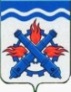 РОССИЙСКАЯ ФЕДЕРАЦИЯДУМА ГОРОДСКОГО ОКРУГА ВЕРХНЯЯ ТУРАШЕСТОЙ СОЗЫВШестьдесят седьмое заседаниеРЕШЕНИЕ №  11	06 марта 2023 годаг. Верхняя ТураО внесении изменений в Решение Думы Городского округа Верхняя Тура от 22.12.2022 г. № 106 «О бюджете Городского округа Верхняя Тура на 2023 год и плановый период 2024 и 2025 годов»    	В соответствии с Федеральным законом от 6 октября 2003 года            № 131-ФЗ «Об общих принципах организации местного самоуправления в Российской Федерации», Бюджетным кодексом Российской Федерации, Положением «О бюджетном процессе в Городском округе Верхняя Тура», руководствуясь Уставом Городского округа Верхняя Тура, рассмотрев представленные главой Городского округа Верхняя Тура материалы по внесению изменений в бюджет Городского округа Верхняя Тура на 2023 год и плановый период 2024 и 2025 годов, ДУМА ГОРОДСКОГО ОКРУГА ВЕРХНЯЯ ТУРА РЕШИЛА:1. Внести в Решение Думы Городского округа Верхняя Тура от 22.12.2022  № 106 «О бюджете Городского округа Верхняя Тура на 2023 год и плановый период 2024 и 2025 годов» следующие изменения:1) статью 1 изложить в следующей редакции: «Статья 1. Основные характеристики местного бюджета1. Установить  общий  объем  доходов  местного бюджета:1) 876 840 956,33 рубля, в  том числе  безвозмездные поступления  от других бюджетов бюджетной системы Российской Федерации – 651 443 198,33 рубля, налоговые и неналоговые доходы – 225 397 758,00 рублей, из них  налог на доходы  физических  лиц  по  дополнительному нормативу    отчислений  – 122 136 000,00 рублей, на 2023 год;2)  720 044 262,00 рубля, в том числе безвозмездные поступления от других бюджетов бюджетной системы Российской Федерации –                      459 167 331,00 рубль, налоговые   и  неналоговые доходы – 260 876 931,00 рубль,  из них  налог на доходы физических лиц по дополнительному нормативу отчислений – 164 183 000,00 рублей, на 2024 год;3)  713 635 467,00 рублей, в том числе безвозмездные поступления  от других бюджетов бюджетной системы Российской Федерации –                    430 817 431,00 рубль, налоговые и неналоговые доходы – 282 818 036,00 рублей, из них  налог на доходы   физических лиц по дополнительному нормативу отчислений – 167 228 000,00 рублей, на 2025 год.2. Установить  общий  объем  расходов  местного  бюджета:1)  917 275 903,89 рубля  на 2023 год;2) 729 713 620,00 рублей,  в том числе общий объем условно утвержденных расходов – 9 878 383,00 рублей, на 2024 год;3) 724 743 396,00 рублей,  в том числе общий объем условно утвержденных расходов – 19 085 299,00 рубль, на 2025 год.3. Установить дефицит местного бюджета:40 434 947,56  рубля на 2023 год;9 669 358,00 рублей на 2024 год;11 107 929,00 рублей на 2025 год.»;2) статью 7 изложить в следующей редакции:«Статья 7. Объем бюджетных ассигнований Дорожного фонда Городского округа Верхняя ТураУтвердить объем бюджетных ассигнований Дорожного фонда Городского округа Верхняя Тура:128 105 268,02 рубля на 2023 год;164 188 346,00 рублей на 2024 год;148 283 158,00 рублей на 2025 год.»;3) приложение 1 изложить в новой редакции (приложение 1 к настоящему решению);4) приложение 2 изложить в новой редакции (приложение 2 к настоящему решению);5) приложение 4 изложить в новой редакции (приложение 3 к настоящему решению;6) приложение 5 изложить в новой редакции (приложение 4 к настоящему решению;7) приложение 6 изложить в новой редакции (приложение 5 к настоящему решению);8) приложение 7 изложить в новой редакции (приложение 6 к настоящему решению);9) приложение 8 изложить в новой редакции (приложение 7 к настоящему решению);10) приложение 9 изложить в новой редакции (приложение 8 к настоящему решению);11) приложение 10 изложить в новой редакции (приложение 9 к настоящему решению);12) приложение 11 изложить в новой редакции (приложение 10 к настоящему решению).	2. Настоящее решение вступает в силу с момента его подписания.	3. Опубликовать настоящее решение в муниципальном вестнике «Администрация Городского округа Верхняя Тура» и разместить на официальном сайте Городского округа Верхняя Тура.	4. Контроль исполнения настоящего решения возложить на постоянную депутатскую комиссию по экономической политике и муниципальной собственности (председатель Орлов М.О.).Председатель ДумыГородского округа Верхняя Тура    Глава Городского округа       Верхняя Тура________________ И.Г. Мусагитов    «___»____________2023 год         _______________ И.С. Веснин        «___»____________2023 год